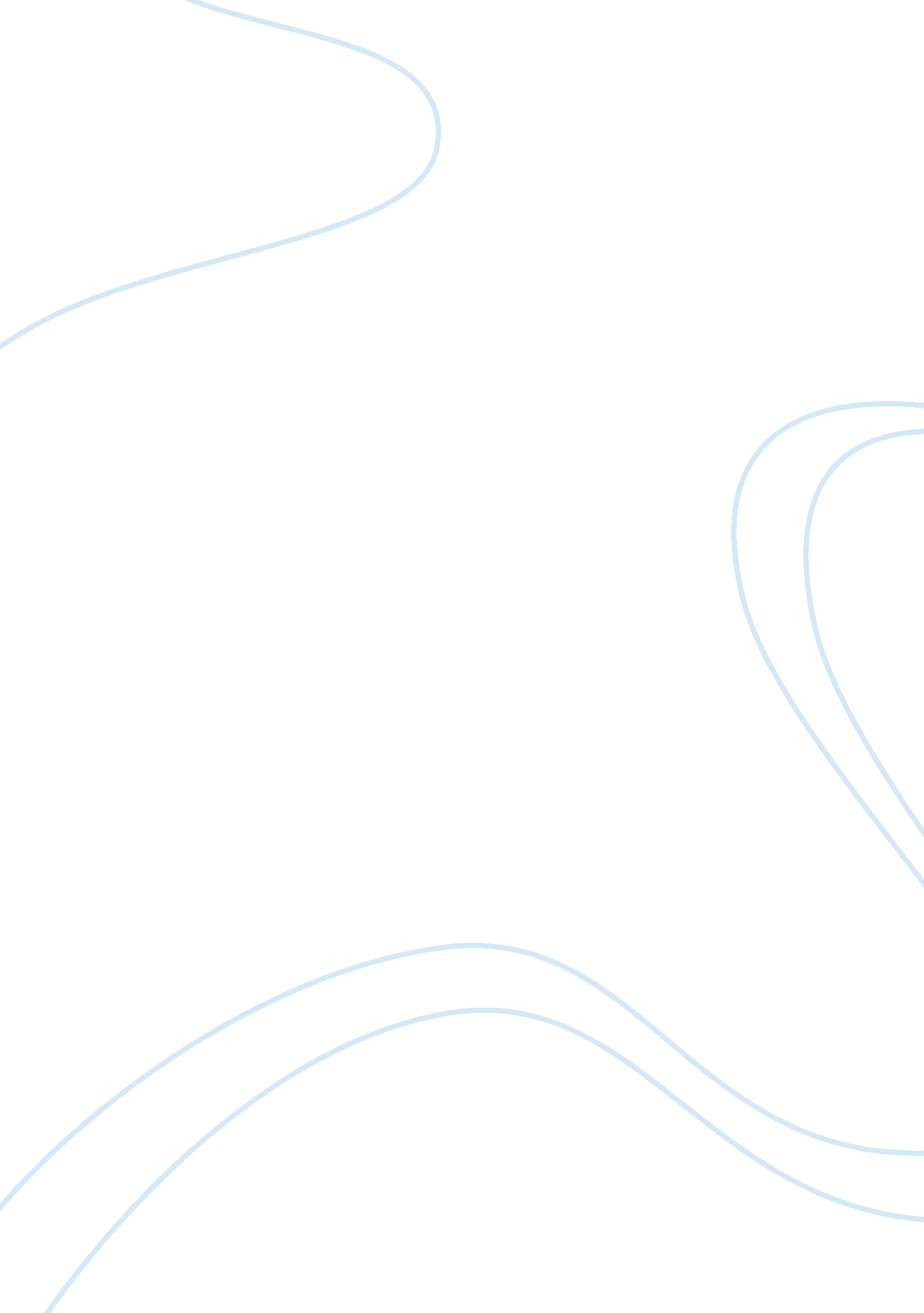 A stylistic analysis of o. henry’s the furnished room essay sample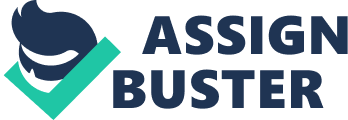 I. Abstract (the outline of the essay) 
This paper introduces the American famous writer O. Henry’s life and analyzes his well-known short story “ the Furnished Room” with a brief introduction of the main content and theme, also presenting some stylistic features of the article. II. Key words 
O. Henry; The Furnished Room; stylistic features; surprise ending III. Introduction (aim of the essay) 
This paper aims to analyze some stylistic features of O. Henry’s short story “ the Furnished Room”, in order to make further analysis of O. Henry’s particular writing style and its specific effect. IV. Literature review 
1. Brief account of the author of the passage 
William Sydney Porter (O. Henry) was born on a plantation in Greensboro, North Carolina on September 11, 1862. In 1882, prompted by ill health, he moved to a ranch in West Texas. Two years later, he moved to Austin where he resided until 1898. During Porter’s early years in the city, he held several jobs. He was a pharmacist at the Morley Drug Store, a bookkeeper for Joe Harrell, and later, a clerk at Maddox Brothers and Anderson, general land agents. In 1887, Porter eloped with seventeen year old Athol Estes, an Austin native, who was impressed with both his singing and drawing abilities. They were married at Flower Hill, the home of Reverend R. K. Smoot. Will and Athol had two children. In 1891, Porter left his job at the Texas Land Office and moved on to become a bank teller at the First National Bank of Austin. Porter removed himself to Houston where he wrote a column for the Houston Post. To avoid an embezzlement trial, he fled to New Orleans and embarked on a steamer to Honduras. In his desperate situation, he impulsively planned to wait out the statute of limitations in Central America, but he abandoned this plan when he got word that his wife was about to die. He returned to Austin to care for her and to await his trial. Shortly after his wife’s death in 1897, William Porter was convicted of embezzlement and sentenced to five years in the federal penitentiary in Columbus, Ohio and he never returned to Texas. After his release from prison, Porter moved briefly to Pittsburgh and then to New York City, where he established residency. While in prison, Will Porter adopted the pen name O. Henry and began his career as a short story writer. His work was prolific but began to decline, along with his health, after 1907. O. Henry died in New York City in 1910, prior to his forty-eighth birthday. His legacy continues in the O. Henry Award, one of the most prestigious short story prizes in America. 2. Brief account of the passage The tragedy short story “ The Furnished Room” is about a young who commits suicide in a room he rents. He has searched for his sweetheart fruitlessly for five months, with a hope that he can find her in the house he lives. But for the purpose of making profit, the landlady doesn’t tell him the truth that his girlfriend kills herself in the same room a week ago. At the end the young man dies in despair. The story is divided into two parts. The second part reveals the truth and produces the surprise ending through the conversation between the landlady, Mrs. Purdy, and her friend Mrs. McCool. 3. Major theme of the passage 
The short story is really a tragedy and “ irony of fate”. The author presents the story not simply in order to appraise the young man’s true love for the girl, but also to reveal the truth that the capital society makes some people cold-hearted. They are so realistic and cruel that they only care about their own profit without concerning others’ emotion and life. V. Linguistic presentation of the theme by the author 
1. Lexical features and the according effects Adjectives Most of the vocabularies in the story are simple and easy to understand. But it’s obvious that the author also employs many complicated and abstract words, especially the adjectives, in order to create the complex atmosphere in the story. For example, when the author describes the room which the young man rents , large amount of adjectives like “ faint , sunless, viscid, unholy, rank, foul and tainted, haggard, perfunctory, sophistical, ragged, gilt, gay-papered, desolate, musty, dank, cold…” are used. They can bring visual imaginary and aid the description of the room and the things in it. Actually many of these adjectives are not common words and it’s a little difficult for the reader to understand them. The propose of using these vocabulary may be the author’s intention to let the reader to have a authentic feel of that room and the whole society. Complex word may help produce this kind of feeling. Noun Phrases One main character of the story is Mrs. Purdy, the landlady. The author tries to describe her in details using some specific noun phrases, such as “ an unwholesome, surfeited worm; her throat seemed lined with fur; furry throat…” Through that way more information of the landlady is added and a vivid figure of a disgusting woman was shown. This ugly appearance of the landlady can really provide a background of her hardheartedness mentioned later. 2. Syntactic features and the according effects This article contains various types of sentences, both simple and complex structure. The author uses not only declarative, but also “ inverted sentences, subjunctive mood, indirect speech…”, aiming to achieve particular effect, such as to emphasize someone or something. Take the specific followings for example: (1) “ Restless, shifting, fugacious as time itself, is a certain vast bulk of the population of the redbrick district of the lower West Side.” The “ first is most important” principle is employed here. At the beginning of the passage, the author uses syntactic inversion to emphasize the unstable atmosphere of the district, aiming to present the background of the whole story at the first sentence. (2) “… it would be strange if there could not be found a ghost or two in the wake of all these vagrant ghosts.” The subjunctive mood here shows the author’ attitude towards the real world and emphasizes the cruel reality of the society. (3) “ To the door of this, the twelfth house whose bell he had rung, came a housekeeper who made him think of an unwholesome, surfeited worm that had eaten its nut to a hollow shell and now sought to fill the vacancy with edible lodgers. This sentence is rather long and complex, including one inverted sentence and three attributive clauses. The complexity is helpful for the description as it gives and withholds information. The step-by-step revelation can make the sentence coherent and close linked. The reader can be deeply impressed of the situation it describes. (4) “ They comes and goes…”; “ we has our living to be making…” (the landlady) The short form and grammatical mistake of these sentences prove that the landlady is not actually well-educated and her utterances can reveal her real character to the readers. 3. Phonological features and the according effects In the view of phonology, the story has a specific feature produced by the character of Mrs. McCool, the landlady’s friend. She speaks with non-standard English and sounds strange. (1) “ Now, did ye, Mrs. Purdy, ma’am?” said Mrs. McCool, with intense admiration. “ You do be a wonder forrentin’ rooms of that kind. And did ye tell him, then?” (2) “ Yis, ma’am; ’tis true. ‘ Tis just one wake ago this day I helped ye lay out the third floor, back. A pretty slip of a colleen she was to be killin’ herself wid the gas Compared with Mrs. Purdy, Mrs. McCool speaks with non-standard English which is full of grammatical mistakes. The underlined words show some features of “ Black English Vernacular. It implies that maybe she is poor-educated and simple-minded. Her social status can aid with making up the background of the story. 4. Semantic features/figures of speech and the according effects The use of characteristic figures of speech in this article is frequent and effective. Obviously the rhetorical devices here can make the description more realistic and impressing. Take some examples from the story for support. (1) “ their vine is entwined about a picture hat; a rubber plant is their fig tree.” Traditionally “ vine” and “ fig tree” are often planted in house yard and here they stand for stable and happy family life. The author uses metaphor to show peoples’ eager for happy family life, which is not restless any more. (2) “…a housekeeper who made him think of an unwholesome, surfeited worm that had eaten its nut to a hollow shell and now sought to fill the vacancy with edible lodgers.” The author describes the landlady as a “ worm” in order to dram a vivid picture of a greedy woman who always hungers for profit. The employment of animizing produces special effect which may make the reader smile and impressed. 3) “ It seemed to have become vegetable; to have degenerated in that rank, sunless air to lush Lichen or spreading moss The carpet in the room are said to become “ vegetable, lichen and moss”, which are disgusting things. What the atmosphere of the room is like can be clearly shown through that metaphor. (4) “… but it was like a monstrous quicksand, shifting its particles constantly, with no foundation, its upper granules of to-day buried to-morrow in ooze and slime.” The simile here is quite obvious which compare the city as “ quicksand”. It draws a real picture of the cruel city and society which is a heaven and also a hell. The reader may understand why the hero of the story feel desperate and commits suicide hopelessly. 5. Surprise ending O. Henry’s short stories are always characterized by his “ surprise ending”. “…a swate little face she had, Mrs. Purdy, ma’am.” She’d a-been called handsome, as you say,” said Mrs. Purdy, assenting but critical, “ but for that mole(胎记) she had a-growin’ by her left eyebrow. Do fill up your glass again, Mrs. McCool.” The last but two sentence is really “ a last minute surprise”. It reveals the truth that Mrs. Purdy actually knows who the young man is looking for. The reader may suddenly realize that she tells a lie. It can be deferred that she has hidden the truth so as not to lose her business. The conversation topic of the last sentence abruptly changed from the girl to the beer. It seems nothing to do with the prior topic, but as a matter of fact, it reflects the hardheadedness of these two women, who totally neglect the pain of the two lovers. They show no sympathy to their tragedy and only mind their own business. This is the most particular way which ends the story with a very ironic effect. VI. Conclusion Through the analysis of the stylistic features of O. Henry’s short story “ the Furnished Room”, it can help the reader more understand the writing style of the author. The author uses specific adjectives and phrase to emphasize his description; employs some complex sentences to achieve particular effect; employs some rhetorical devices, such as figures of speech, to make his story more, picturesque; also use the special way of “ surprise ending” to produces the irony and surprising effect at the end of the story. VII. Reference 
BROOLS CLEANTH. 2004. Understanding Novels[M]. Beijing. Foreign Language Teaching and Learning Press Leech G. N, Short M. H. 2001. Style in Fiction: A Linguistic Introduction to English Fictional Prose [M]. Bejing: Foreign Language Teaching and Learning Press Thornborrow Joanna, Wareing Shan. 2000. Patterns in Language: Language and Literature[M]. Beijing. Foreign Language Teaching and Learning Press, Routledge 秦秀白. 1986. 文体学概论[M]. 长沙. 湖南教育出版社 VIII. Appendix 
The Furnished Room ( O. Henry ) Restless, shifting, fugacious as time itself is a certain vast bulk of the population of the red brick district of the lower West Side. Homeless, they have a hundred homes. They flit from furnished room to furnished room, transients forever–transients in abode, transients in heart and mind. They sing “ Home, Sweet Home” in ragtime; they carry their lares et penates in a bandbox; their vine is entwined about a picture hat; a rubber plant is their fig tree. Hence the houses of this district, having had a thousand dwellers, should have a thousand tales to tell, mostly dull ones, no doubt; but it would be strange if there could not be found a ghost or two in the wake of all these vagrant guests. One evening after dark a young man prowled among these crumbling red mansions, ringing their bells. At the twelfth he rested his lean hand-baggage upon the step and wiped the dust from his hatband and forehead. The bell sounded faint and far away in some remote, hollow depths. To the door of this, the twelfth house whose bell he had rung, came a housekeeper who made him think of an unwholesome, surfeited worm that had eaten its nut to a hollow shell and now sought to fill the vacancy with edible lodgers. He asked if there was a room to let. “ Come in,” said the housekeeper. Her voice came from her throat; her throat seemed lined with fur. “ I have the third floor back, vacant since a week back. Should you wish to look at it?” The young man followed her up the stairs. A faint light from no particular source mitigated the shadows of the halls. They trod noiselessly upon a stair carpet that its own loom would have forsworn. It seemed to have become vegetable; to have degenerated in that rank, sunless air to lush lichen or spreading moss that grew in patches to the staircase and was viscid under the foot like organic matter. At each turn of the stairs were vacant niches in the wall. Perhaps plants had once been set within them. If so they had died in that foul and tainted air. It may be that statues of the saints had stood there, but it was not difficult to conceive that imps and devils had dragged them forth in the darkness and down to the unholy depths of some furnished pit below. “ This is the room,” said the housekeeper, from her furry throat. “ It’s a nice room. It ain’t often vacant. I had some most elegant people in it last summer–no trouble at all, and paid in advance to the minute. The water’s at the end of the hall. Sprowls and Mooney kept it three months. They done a vaudeville sketch. Miss B’retta Sprowls–you may have heard of her–Oh, that was just the stage names –right there over the dresser is where the marriage certificate hung, framed. The gas is here, and you see there is plenty of closet room. It’s a room everybody likes. It never stays idle long.”” Do you have many theatrical people rooming here?” asked the young man. “ They comes and goes. A good proportion of my lodgers is connected with the theatres. Yes, sir, this is the theatrical district. Actor people never stays long anywhere. I get my share. Yes, they comes and they goes.” He engaged the room, paying for a week in advance. He was tired, he said, and would take possession at once. He counted out the money. The room had been made ready, she said, even to towels and water. As the housekeeper moved away he put, for the thousandth time, the question that he carried at the end of his tongue. “ A young girl–Miss Vashner–Miss Eloise Vashner–do you remember such a one among your lodgers? She would be singing on the stage, most likely. A fair girl, of medium height and slender, with reddish, gold hair and a dark mole near her left eyebrow.” “ No, I don’t remember the name. Them stage people has names they change as often as their rooms. They comes and they goes. No, I don’t call that one to mind.” No. Always no. Five months of ceaseless interrogation and the inevitable negative. So much time spent by day in questioning managers, agents, schools and choruses; by night among the audiences of theatres from all-star casts down to music halls so low that he dreaded to find what he most hoped for. He who had loved her best had tried to find her. He was sure that since her disappearance from home this great, water-girt city held her somewhere, but it was like a monstrous quicksand, shifting its particles constantly, with no foundation, its upper granules of to-day buried to-morrow in ooze and slime. The furnished room received its latest guest with a first glow of pseudo-hospitality, a hectic, haggard, perfunctory welcome like the specious smile of a demirep. The sophistical comfort came in reflected gleams from the decayed furniture, the raggcd brocade upholstery of a couch and two chairs, a footwide cheap pier glass between the two windows, from one or two gilt picture frames and a brass bedstead in a corner. The guest reclined, inert, upon a chair, while the room, confused in speech as though it were an apartment in Babel, tried to discourse to him of its divers tenantry. A polychromatic rug like some brilliant-flowered rectangular, tropical islet lay surrounded by a billowy sea of soiled matting. Upon the gay-papered wall were those pictures that pursue the homeless one from house to house–The Huguenot Lovers, The First Quarrel, The Wedding Breakfast, Psyche at the Fountain. The mantel’s chastely severe outline was ingloriously veiled behind some pert drapery drawn rakishly askew like the sashes of the Amazonian ballet. Upon it was some desolate flotsam cast aside by the room’s marooned when a lucky sail had borne them to a fresh port–a trifling vase or two, pictures of actresses, a medicine bottle, some stray cards out of a deck. One by one, as the characters of a cryptograph become explicit, the little signs left by the furnished room’s procession of guests developed a significance. The threadbare space in the rug in front of the dresser told that lovely woman had marched in the throng. Tiny finger prints on the wall spoke of little prisoners trying to feel their way to sun and air. A splattered stain, raying like the shadow of a bursting bomb, witnessed where a hurled glass or bottle had splintered with its contents against the wall. Across the pier glass had been scrawled with a diamond in staggering letters the name “ Marie.” It seemed that the succession of dwellers in the furnished room had turned in fury–perhaps tempted beyond forbearance by its garish coldness–and wreaked upon it their passions. The furniture was chipped and bruised; the couch, distorted by bursting springs, seemed a horrible monster that had been slain during the stress of some grotesque convulsion. Some more potent upheaval had cloven a great slice from the marble mantel. Each plank in the floor owned its particular cant and shriek as from a separate and individual agony. It seemed incredible that all this malice and injury had been wrought upon the room by those who had called it for a time their home; and yet it may have been the cheated home instinct surviving blindly, the resentful rage at false household gods that had kindled their wrath. A hut that is our own we can sweep and adorn and cherish. The young tenant in the chair allowed these thoughts to file, soft- shod, through his mind, while there drifted into the room furnished sounds and furnished scents. He heard in one room a tittering and incontinent, slack laughter; in others the monologue of a scold, the rattling of dice, a lullaby, and one crying dully; above him a banjo tinkled with spirit. Doors banged somewhere; the elevated trains roared intermittently; a cat yowled miserably upon a back fence. And he breathed the breath of the house–a dank savour rather than a smell –a cold, musty effluvium as from underground vaults mingled with the reeking exhalations of linoleum and mildewed and rotten woodwork. Then, suddenly, as he rested there, the room was filled with the strong, sweet odour of mignonette. It came as upon a single buffet of wind with such sureness and fragrance and emphasis that it almost seemed a living visitant. And the man cried aloud: “ What, dear?” as if he had been called, and sprang up and faced about. The rich odour clung to him and wrapped him around. He reached out his arms for it, all his senses for the time confused and commingled. How could one be peremptorily called by an odour? Surely it must have been a sound. But, was it not the sound that had touched, that had caressed him? “ She has been in this room,” he cried, and he sprang to wrest from it a token, for he knew he would recognize the smallest thing that had belonged to her or that she had touched. This enveloping scent of mignonette, the odor that she had loved and made her own–whence came it? The room had been but carelessly set in order. Scattered upon the flimsy dresser scarf were half a dozen hairpins–those discreet, indistinguishable friends of womankind, feminine of gender, infinite of mood and uncommunicative of tense. These he ignored, conscious of their triumphant lack of identity. Ransacking the drawers of the dresser he came upon a discarded, tiny, ragged handkerchief. He pressed it to his face. It was racy and insolent with heliotrope; he hurled it to the floor. In another drawer he found odd buttons, a theatre programme, a pawnbroker’s card, two lost marshmallows, a book on the divination of dreams. In the last was a woman’s black satin hair bow, which halted him, poised between ice and fire. But the black satin hairbow also is femininity’s demure, impersonal, common ornament, and tells no tales. And then he traversed the room like a hound on the scent, skimming the walls, considering the corners of the bulging matting on his hands and knees, rummaging mantel and tables, the curtains and hangngs, the drunken cabinet in the corner, for a visible sign, unable to perceive that she was there beside, around, against, within, above him, clinging to him, wooing him, calling him so poignantly through the finer senses that even his grosser ones became cognisant of the call. Once again he answered loudly: “ Yes, dear!” and turned, wild-eyed, to gaze on vacancy, for he could not yet discern form and colour and love and outstretched arms in the odour of mnignonette. Oh, God! whence that odour, and since when have odours had a voice to call? Thus he groped. He burrowed in crevices and corners, and found corks and cigarettes. These he passed in passive contempt. But once he found in a fold of the matting a half-smoked cigar, and this he ground beneath his heel with a green and trenchant oath. He sifted the room from end to end. He found dreary and ignoble small records of many a peripatetic tenant; but of her whom he sought, and who may have lodged there, and whose spirit seemed to hover there, he found no trace. And then he thought of the housekeeper. He ran from the haunted room downstairs and to a door that showed a crack of light. She came out to his knock. He smothered his excitement as best he could. “ Will you tell me, madam,” he besought her, “ who occupied the room I have before I came?” “ Yes, sir. I can tell you again. ‘ Twas Sprowls and Mooney, as I said. Miss B’retta Sprowls it was in the theatres, but Missis Mooney she was. My house is well known for respectability. The marriage certificate hung, framed, on a nail over–” “ What kind of a lady was Miss Sprowls–in looks, I mean?” Why, black-haired, sir, short, and stout, with a comical face. They left a week ago Tuesday.” “ And before they occupied it?” “ Why, there was a single gentleman connected with the draying business. He left owing me a week. Before him was Missis Crowder and her two children, that stayed four months; and back of them was old Mr. Doyle, whose sons paid for him. He kept the room six months. That goes back a year, sir, and further I do not remember.” He thanked her and crept back to his room. The room was dead. The essence that had vivified it was gone. The perfume of mignonette had departed. In its place was the old, stale odour of mouldy house furniture, of atmosphere in storage. The ebbing of his hope drained his faith. He sat staring at the yellow, singing gaslight. Soon he walked to the bed and began to tear the sheets into strips. With the blade of his knife he drove them tightly into every crevice around windows and door. When all was snug and taut he turned out the light, turned the gas full on again and laid himself gratefully upon the bed. * * * * * * * It was Mrs. McCool’s night to go with the can for beer. So she fetched it and sat with Mrs. Purdy in one of those subterranean retreats where house-keepers foregather and the worm dieth seldom. “ I rented out my third floor, back, this evening,” said Mrs. Purdy, across a fine circle of foam. “ A young man took it. He went up to bed two hours ago.” “ Now, did ye, Mrs. Purdy, ma’am?” said Mrs. McCool, with intense admiration. “ You do be a wonder for rentin’ rooms of that kind. And did ye tell him, then?” she concluded in a husky whisper, laden with mystery. “ Rooms,” said Mrs. Purdy, in her furriest tones, “ are furnished for to rent. I did not tell him, Mrs. McCool.” “‘ Tis right ye are, ma’am; ’tis by renting rooms we kape alive. Ye have the rale sense for business, ma’am. There be many people will rayjict the rentin’ of a room if they be tould a suicide has been after dyin’ in the bed of it.” “ As you say, we has our living to be making,” remarked Mrs. Purdy. “ Yis, ma’am; ’tis true. ‘ Tis just one wake ago this day I helped ye lay out the third floor, back. A pretty slip of a colleen she was to be killin’ herself wid the gas–a swate little face she had, Mrs. Purdy, ma’am.” “ She’d a-been called handsome, as you say,” said Mrs. Purdy, assenting but critical, “ but for that mole she had a-growin’ by her left eyebrow. Do fill up your glass again, Mrs. McCool.” 